How to configure SOI with Introscope Step 1: Configure the APM Connector with the EMGo to the C:\Program Files (x86)\CA\SOI\resources\Configurations folderRename the APM_192.168.101.xxx.xml as APM_192.168.101.130.xmlUpdate the below properties:
- EMHost= IP of the EM
- EMSNMPHostIPAddress= IP of the EM 
- EMSNMPBindAddress= IP of the APM connector server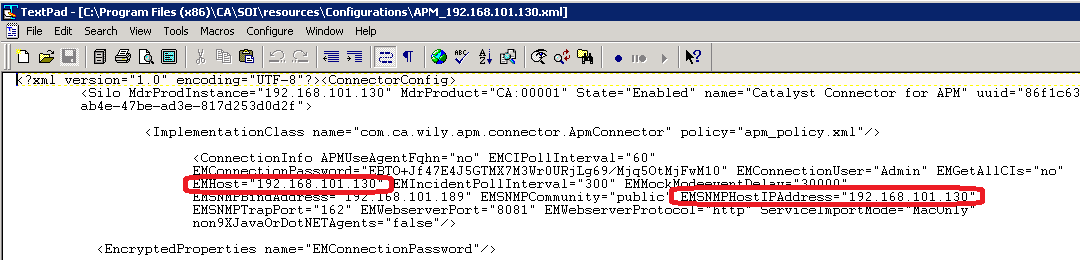 Enable TRACE in the APM connector server, go to C:\Program Files (x86)\CA\SOI\resources\Configurations\log4j\ APM_log4j.xml, change Logger level from INFO to TRACE: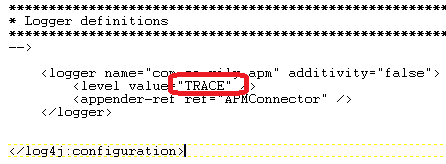 restart the SOI integration service: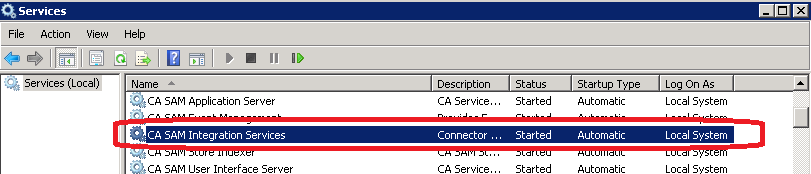 Step 2: Configure the EM with the APM connector:Open the Management Module editor:
a) Create a Test.jar management module
b) Create a new “New SNMP Alert Action”Set SNMP Destination hostname = IP of the APM connector. For this example: 192.168.101.189
Set EM and MOM IP addresses = 192.168.101.130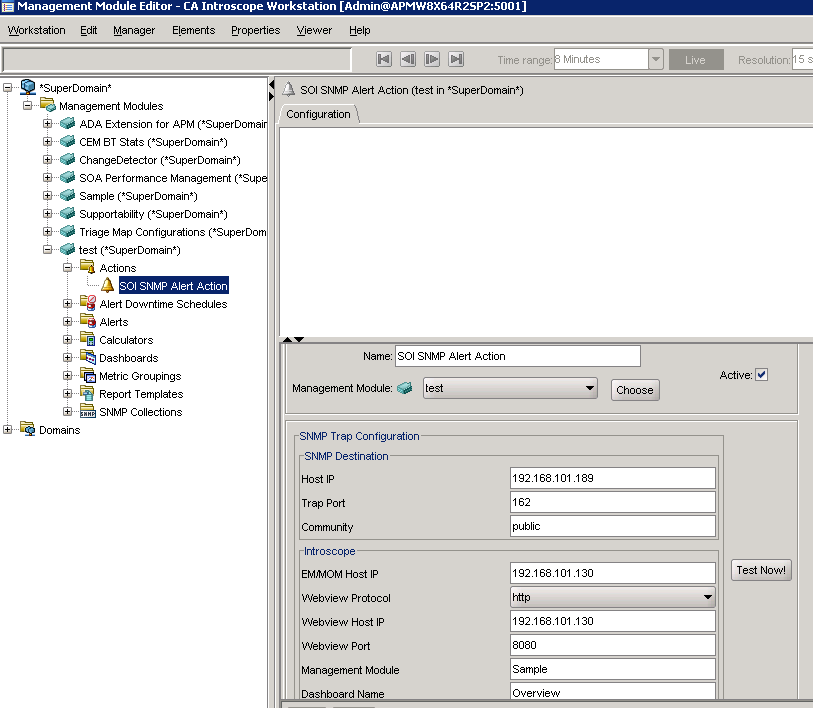 Step 3: Validate communication between the EM with the APM connector:TEST 1: Go the Management Module Editor, click “Test Now!” button.

Go to the APM Connector server, check the C:\Program Files (x86)\CA\SOI\log\APM_connector.log, you should see the below messages, indicating that the trap has been received.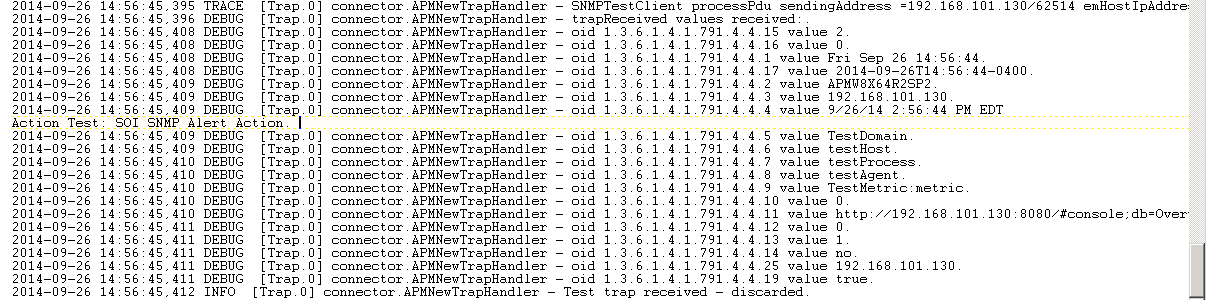 TEST 2: Create a simple alert and configure it with the new SNMP Alert action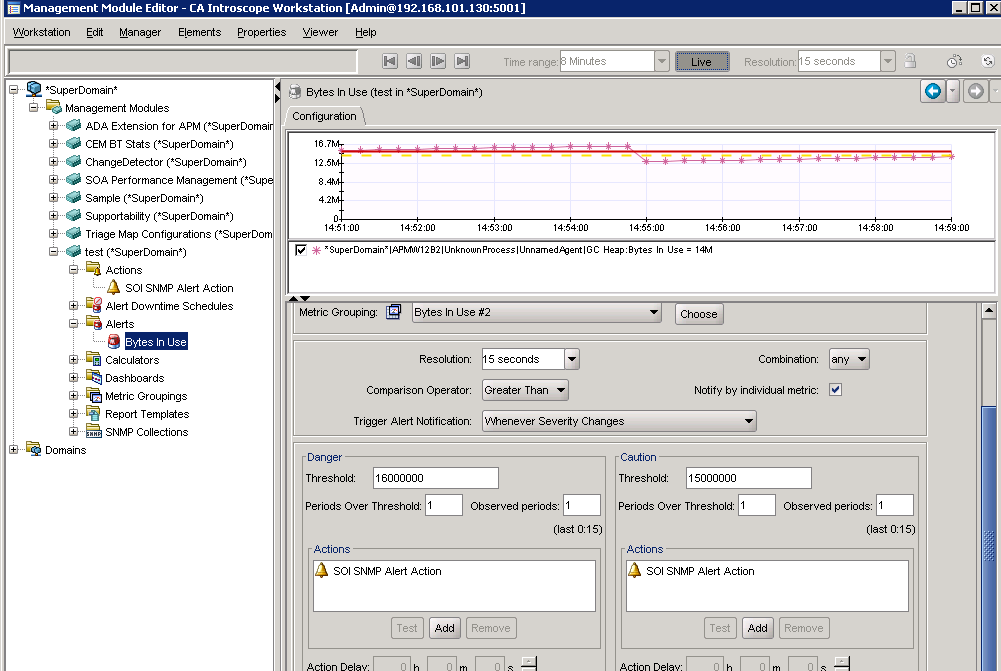 Go to the APM Connector server, check the C:\Program Files (x86)\CA\SOI\log\APM_connector.log, you should see the below messages, indicating that the trap has been received.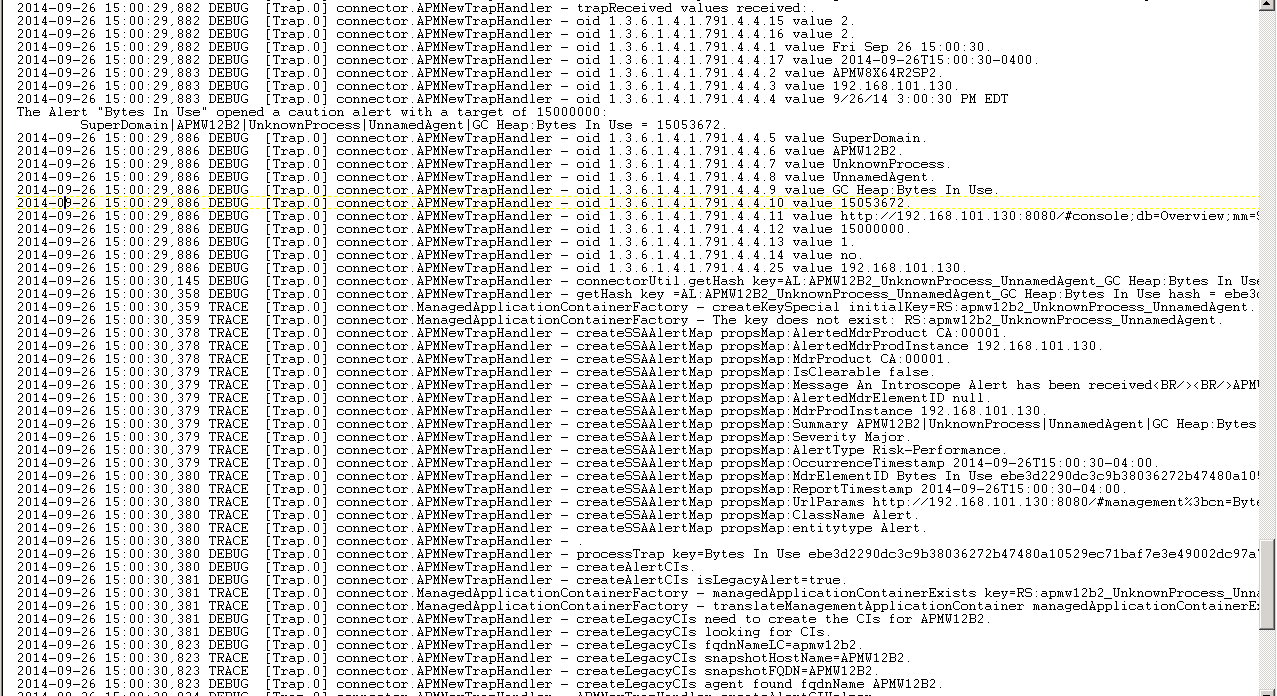 Step 4: Create a new SOI “Service” and view generated alerts from IntroscopeGo to the SOI console, click Tools, create a new Service: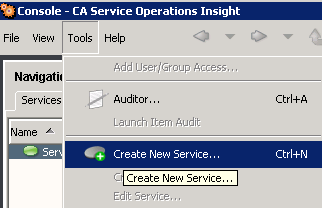 You should  see your Agent under Computer System > Running Software. Right click, select “Add with sub-components”: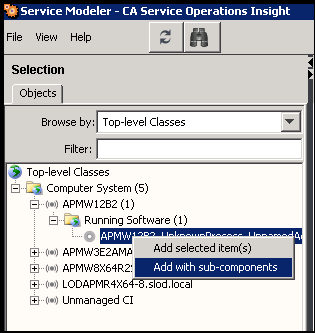 Give a name to the new Service, then click Save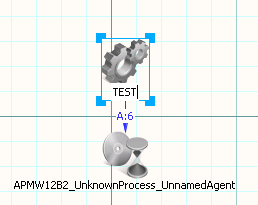 Wait for an alert in the SOI console: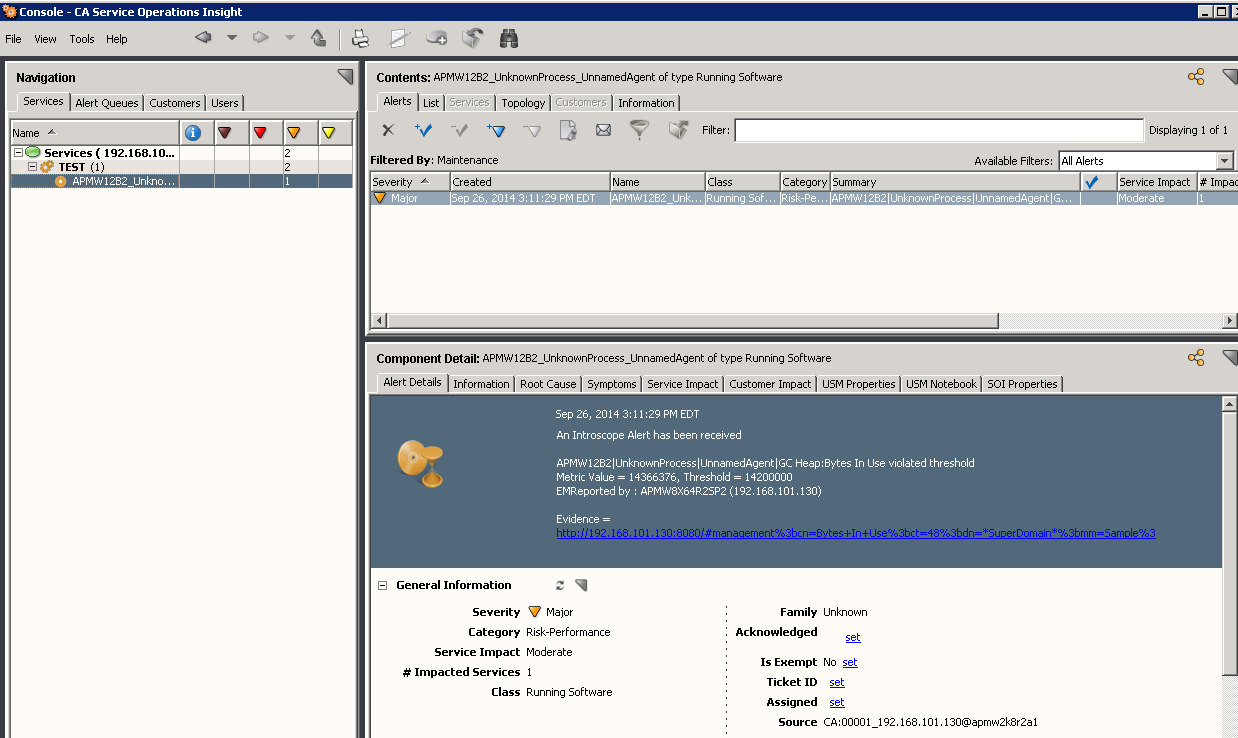 